Департамент образования администрации г. ТомскаМуниципальное автономное образовательное учреждение дополнительного образования Центр дополнительного образования «Планирование карьеры» г.Томска(МАОУ «Планирование карьеры»)MUNICIPAL INSTITUTION CENTRE BY CAREER PLANNING Ул. Смирнова, д.28, стр.1, г. Томск, 634059, Россия, тел./факс: 90-11-73Адрес сайта: www.cpc.tomsk.ru E-mail: cpcpk@mail.ruДополнительная образовательная общеразвивающая программа «Самый умный»Возраст обучающихся: 7-11 лет   Срок реализации: 1 годАвтор-составитель: педагог дополнительного образованияМАОУ «Планирование карьеры»Сарачакова Н. Н.г. Томск, 2019Информационная картаДОПОЛНИТЕЛЬНОЙ ОБЩЕОБРАЗОВАТЕЛЬНОЙ ОБЩЕРАЗВИВАЮЩЕЙ ПРОГРАММЫДополнительная общеразвивающая программа разработана в соответствии с Федеральным законом от 29.12.12г. №273-ФЗ «Об образовании в Российской Федерации», приказом Министерства просвещения РФ от 9 ноября 2018 г. N 196 «Об утверждении Порядка организации и осуществления образовательной деятельности по дополнительным общеобразовательным программам», конвенцией о правах ребенка, санитарными правилами и нормативами, и другими нормативно-правовыми документами, Уставом МАОУ ПК. Составитель – педагог дополнительного образования МАОУ «Планирование карьеры» Сарачакова Наталья Николаевна.Программа авторская.Образовательная область ─ развивающая.По функциональному назначению ─ общеразвивающая.По способу реализации ─ эвристическая.По форме реализации ─ стационарная, массовая.По технологии проведения занятий – дифференцированная По возрасту детей ─ 7-11 лет.По половому признаку ─ оба пола.По продолжительности реализации ─ 1 год.По специфике содержания ─ базовая.Направленность: социально - педагогическая. Пояснительная запискаАктуальность программы определяется возрастными особенностями учащихся младшего школьного возраста. С поступлением ребенка в школу его развитие начинает определяться учебной деятельностью, которая становится ведущей. Развитие учебной деятельности будет продолжаться на протяжении всех лет школьной жизни, однако основы закладываются в первые годы обучения, поэтому очень важно заниматься развитием познавательных процессов ребенка. Развитие, прежде всего, характеризуется качественными изменениями, появлением новообразований, новых механизмов, новых процессов, новых структур. Программа разработана с учетом психологических особенностей данного возраста, и включает в себя упражнения, направленные на развитие познавательной активности. Направленность данной программы социально-педагогическая. Это прослеживается в ее содержании, цели и задачах. Программа способствует развитию познавательной сферы обучающихся.  Новизна и оригинальность программы «Самый умный» учитывает все возрастные особенности младшего школьного возраста. Программа построена по   алгоритму развития познавательных функций обучающегося начальной школы и опирается на теоретические данные учебного пособия Мухиной В. С.  «Возрастная психология. Феноменология развития». Программа «Самый умный» состоит из пяти блоков: «Память», «Воображение», «Мышление», «Речь», «Внимание». Соответственно, тематический план полностью отражает всю последовательность упражнений, направленных на развитие данных психологических функций.Цель программы: развитие познавательной сферы (память, воображение, мышление, речь, внимание) у обучающихся начально звена (7-11 лет) на базе МАОУ «Планирование карьеры» в течение учебного года. Задачи ОбучающаяОбучить основным приемам мыслительных операций: анализ, синтез, сравнение, обобщение, классификация, умение выделять главное, доказывать и опровергать, делать несложные выводы;Развивающая Развить различные виды памяти, внимания, зрительного восприятия, воображения, языковую культуру: четко и ясно излагать свои мысли, давать определения понятиям, строить умозаключения, аргументировано доказывать свою точку зрения;ВоспитательнаяСформировать навыки применения полученных знаний и умений в процессе изучения школьных дисциплин в практической деятельности.Научным обоснованием программы являются следующие методологические подходы, принципы и концепции1. Концепция развивающего обучения В. В. Давыдова и Д. Б. Эльконина. В основе развивающего обучения школьников по системе Д. Б. Эльконина – В. В. Давыдова лежит теория формирования учебной деятельности и ее субъекта в процессе усвоения теоретических знаний посредством анализа, планирования и рефлексии. Формирование учебной деятельности обеспечивается логикой реализации ее компонентов – постановкой задачи, выбором средств, самоконтролем и самопроверкой, а также правильным соотношением предметных и символических планов в учебной деятельности.2. Деятельностный подход Л. С. Выготского, который рассматривает деятельность как специфическую, где происходит формирование психических новообразований через присвоение культурно-исторического опыта. Источники развития, таким образом, заложены не в самом ребенке, а в его учебной деятельности, направленной на освоение способов приобретения знаний.3. Принцип индивидуализации предполагает учет возрастных и индивидуальных особенностей ребенка. Содержание программы построено с учетом основных особенностей развития детей, индивидуального подхода к обучающимся.Возраст участников программы: 7-11 лет.   Программа учитывает возрастные особенности обучающихся 7– 11 лет (1, 2, 3, 4-х классов). Младший школьный возраст является периодом интенсивного развития и качественного преобразования познавательных процессов. Ребенок постепенно овладевает своими психическими процессами, учится управлять восприятием, вниманием, памятью. Общими характеристиками всех познавательных процессов ребенка становятся их произвольность, продуктивность и устойчивость.Доминирующей функцией в младшем школьном возрасте становится мышление. Завершается наметившийся в дошкольном возрасте переход от наглядно-образного к словесно-логическому мышлению. Обучение строится таким образом, что словесно-логическое мышление получает преимущественное развитие. Восприятие в данном возрасте недостаточно дифференцированно. Из-за этого ребёнок "иногда путает похожие по написанию буквы и цифры. К концу младшего школьного возраста, при соответствующем обучении, появляется синтезирующее восприятие. Развивающийся интеллект создает возможность устанавливать связи между элементами воспринимаемого. Память развивается в двух направлениях – произвольности и осмысленности. Дети непроизвольно запоминают учебный материал, вызывающий у них интерес, преподнесенный в игровой форме, связанный с яркими наглядными пособиями. Однако, они способны целенаправленно, произвольно запоминать материал, им не слишком интересный. Также в этом возрасте развивается внимание. Без сформированности этой психической функции процесс обучения невозможенПродолжительность образовательного процесса – 1 год. Общее количество часов: 36 часовМесто и режим занятий: занятия проходят на базе МАОУ «Планирование карьеры» один раз в неделю в течение одного учебного года (36 часов)Длительность одного занятия – 1 академический часФормы образовательной деятельности: дискуссии, практические работы, тренинги, олимпиады, конкурсы.Методы образовательной деятельности: -словесный метод (позволяет передать большую по объему информацию, поставить перед обучаемыми проблемы и указать пути их решения);- метод иллюстраций (предполагает показ обучающимся иллюстрированных пособий: плакатов, таблиц, картин, карт, зарисовок необходимых при изучении темы);- репродуктивный метод (обучающиеся воспроизводят полученные знания и освоенные способы деятельности);- метод игры (развивающая игра, ролевая игра, сюжетная игра, дидактическая игра) вызывают живой интерес к процессу познания, активизируют деятельность учащихся, помогают легче усвоить материал;- метод проблемного обучения (написание изложения) предполагает создание проблемных ситуаций, при которых необходимость процессов активного мышления, познавательной самостоятельности.Содержание и материал программы «Самый умный» организованы по принципу дифференциации в соответствии со следующими уровнями сложности: 1. «Стартовый уровень». Предполагает использование и реализацию общедоступных и универсальных форм организации материала, минимальную сложность предлагаемого для освоения содержания программы. 2. «Базовый уровень». Предполагает использование и реализацию таких форм организации материала, которые допускают освоение специализированных знаний и языка, гарантированно обеспечивают трансляцию обшей и целостной картины в рамках содержательно-тематического направления программы. 3. «Продвинутый уровень».  Предполагает углубленное изучение содержания программы и более сложные формы заданий. Ожидаемые результаты по программеРезультативность программы проверяется по итогу завершения изученного блока. Формы проверки: - практические задания;- творческие задания; - участие в конкурсах, олимпиадах;- самостоятельные работы.Основная форма проверки результатов работы – самостоятельное выполнение заданий по пройденным темам.Формы оценки знаний:- обсуждение результатов заданий по теме занятий;- написание изложений;-тестовые задания;- устный/письменный опрос.Формы подведения итогов:- викторина;- командная игра;- конкурс на лучший рисунок.Мониторинг реализации программыПрограмма «Самый умный» предусматривает 2 формы мониторинга: начальный и итоговый (см. приложение 1).Формы аттестации: По итогам освоения программы обучающийся оценивается по следующим критериям:зачтено – была проявлена активная позиция и заинтересованность на занятиях, выполнены задания с учетом всех критериев;неаттестация – не проявлял заинтересованности, часто отказывался выполнять занятия / пропускал занятия.Материально-техническое обеспечение1 учебный кабинет, 1 интерактивная доска, 1 проектор, 16 ноутбуков, 1 принтер, 1 видеокамера, 1 фотоаппарат Canon EOS, 1 компьютерные колонки Sven SPS-609,  игрушки-муляжи «Фрукты, овощи» 2 комплекта, настольные игры: «Словодел» 2 комплекта, пазлы 2 комплекта, «Alias» 1 комплект, «Мемо. Достопримечательности России» 1 комплект, «Халли Галли» 1 комплект, «Абрака… что?» 2 комплекта, «Твистер» 1 комплект, викторина «В мире историй» комплект, викторина «Мы живем в России» 1 комплект, кинетический пластилин 15 штук, LEGO duplo 2 комплекта. Материалы для творчества: ножницы 15 штук, цветная бумага 15 штук, цветные карандаши 18 цветов 7 упаковок, ручки синяя паста 30 штук, 3 упаковки бумаги для печати, клей-карандаш 15 штук, фломастеры 1цветов 7 упаковок, картон цветной 7 комплектов, белый картон 7 комплектов. Учебно-тематический планПрограмма «Самый умный» состоит из пяти блоков: «Память», «Воображение», «Мышление», «Речь», «Внимание». Тематический план полностью отражает всю последовательность упражнений, направленных на развитие данных психологических функций.Содержание программыВводное занятие. Ознакомление с техникой безопасности и правилами поведения. Начальный этап мониторинг. Теория: инструктаж по технике безопасности.Практика: Тестирование.Тренинг знакомства «Кто? Где? Когда?». Данное занятие проходит в игровой форме. Оно позволит познакомиться, узнать друг о друге, наладить взаимодействие внутри группы.Практика: Игра «Снежный ком», «Поздоровайся», «Поменяйтесь местами те, кто…», «Дотронься до…», «Атомы», «С кем я?», «Необыкновенный карандаш», рефлексия.«Точь-в-точь». Развитие памяти, внимания, мелкой моторики. Практика: Воспроизведение увиденного. Перенос изображения с доски на лист бумаги. Творческое оформление рисунка. Обсуждение.Игры на ассоциации. Игры на ассоциации полезны и взрослым, и детям. Связывая образное и логическое мышление, они дают хороший толчок для повышения интеллектуального развития, так как повышают скорость интеллектуальных процессов. Практика: Словесные ассоциации. Образные ассоциации. Подобрать слова противоположные по значению. Назвать на что похож предмет (арбуз/мяч). Ассоциации по смежности в пространстве/времени. Ассоциации причины – следствия. Игра «Что подходит». Игра «Какого слова не хватает». Игра «Хвостик к слову».«Самое главное». развития речи учащихся, формирования и закрепления навыков стилистического построения и правописания.Теория: знакомство с понятием «изложение текста». Практика: Прочтение текста. Устный пересказ. Прочтение текста. Запоминание текста. Самостоятельная работа. Написание изложения на основе осмысленного запоминания и смежных ассоциаций. «Сходства и различия». Соревновательная игра. Практика: Сравнить между собой различные предметы и понятия. Объяснить свой ответ. (Например, молоко и вода, корова и лошадь, самолет и поезд – при этом можно использовать и их изображение). Ответить на дополнительные вопросы педагога. По завершению игры подвести итоги. Обсудить полученные результаты.«Древо мудрости».  Обобщение, интерпретация, умозаключение, выводы. Практика: Прочтение басен, их обсуждение. Выводы. Нахождение общего между баснями. Написание собственной басни.Командная игра «Сокращение рассказа».  Развитие организованности и повышение четкости, умения отвлекаться от мелочей. Теория: Инструкция игры. Прочтение короткого рассказа.Практика: Передача максимально сжатого содержания, используя лишь одно-два-три предложения, при этом основное содержание рассказа, должно сохраниться, второстепенные же моменты и детали следует отбросить. Полученные работы представляют капитаны команд. Обсуждение результатов.«Подмена». Замена слов (подлинников) на синонимы. Теория: Знакомство с понятием «синоним». Практика: Практическая работа. Раздаточный материал, в содержании которых строчки из известных сказок, где выделенное слово необходимо заменить на синоним, чтобы предложение оставило прежний смысл. Коллективная проверка работ (учитель говорит правильные ответы, каждый проверяет у себя работу или второй вариант: поменяться работами с соседом справа и проверить их).Дидактическая игра «Волшебная мозаика». Игра способствует развитию воображения, мышления. Практика: Сложить из предложенных элементов определенные фигуры по словесной инструкции (без образа). Начинать с простых (гриб, домик) заканчивать более сложными (насекомое, животное). Изучение любого рассказа. Учащимся предлагается поменять героев характерами и представить, какая бы получилась сказка. Обсуждение полученных вариантов.Выделение существенного из предложенного. Практика: Практическая работа. Карточки, на которых указано главное слово, например, «сад» и даны дополнительные слова «земля, цветы, зебра, ягоды, самолет». Выделить те слова, которые не относятся к главному слову, в нашем случае «зебра и самолет». Слова необходимо подбирать в зависимости от возраста, чтобы у обучающихся не возникло проблем с их пониманием. Коллективная проверка работ (учитель говорит правильные ответы, каждый проверяет у себя работу или второй вариант: поменяться работами с соседом справа и проверить их).Творческое занятие «Линейка-чудодейка». Развитие творческого воображения.Теория: вспомнить и перечислить все геометрические фигуры. Подготовить загадки о геометрических фигурах. Разобрать, чем отличается овал от круга или квадрат от ромба и прямоугольника. Обучить правильному использованию линейки.Практика: Работа с геометрическими фигурами. Используя предложенные геометрические фигуры на доске, обучающемуся нужно составить картинку, начиная от 2 фигур (квадрат + треугольник = домик), увеличивая количество и усложняя изображение. Изображение рисунка с использованием всех геометрических фигур.  «Иллюстрируем стишок». Теория: Прочтение педагогом стихотворения. Задача ребенка: сосредоточиться и представлять картину, написанную автором в стихотворении. Обсуждение стихотворения.Практика: Нарисовать иллюстрацию к стихотворению. Игра «Удивительный квадрат». Ребусы. Игра способствует развитию внимания, воображения и мышления. Практика: Соревновательная игра. Выполнение задания по образцу. Подготовить квадраты и нарезать в хаотичном порядке. Раздать командам, им необходимо разобраться и собрать квадраты. Подготовить несколько вариантов нарезанных квадратов. Каждая команда справляется на время с заданиями. Вторая часть игры посвящена ребусам. Ребусы могут быть на темы сказок, предметов, профессий.«Супер сложные задачки». Развитие логического мышления. Практика: Задачи на логику. Объяснение ответов заданий. Детям у доски предлагается коллективно решить юмористические задачки. Каждая задачка имеет свою особенность, ответ не так очевиден, как кажется с первого взгляда. Данное занятие можно провести в соревновательной форме. «Время для пословиц».  Задание способствует развитию мышления, изучению пословиц.Теория: История пословиц и поговорок. Какие пословицы знают обучающие. Обсудить смысл пословиц. Практика: Учащимся предлагают послушать короткий рассказ, а затем подобрать пословицу из трех вариантов, которая подходит по смыслу. Обсудить, правильный вариант, объяснить смысл других двух пословиц из списка.«Моя сказка».  Развитие мышления, внимания, фантазии, воображения.Теория: Прослушать сказку, ответить на вопросы о главных героях, о действиях в этой сказке. Подумать, как можно было поступить главному герою, если бы он был (добрым/злым), как могла бы закончиться сказка, если кто-то из героев не сделал своих действий. Практика: Предложить написать свою групповую сказку. Каждый обучающий по цепочке добавляет свое условие и героев. В конце педагог резюмирует полученную сказку. Обсудить. Изобразить иллюстрацию к написанной сказке. Интерактивная игра «Мистер Логик». Направлена на развитие мышления, внимания, речи, умения работать в команде.Практика: Интерактивная игра с различными этапами и уровнями сложности. В данной игре представлено пять разделов: загадки, окружающий мир, чтение, математика, одним словом. В каждом разделе пять вопросов, самый простой вопрос стоит 10 баллов, самый сложный 50 баллов. Каждая команда зарабатывает баллы, в конце занятия подводятся итоги. Обсуждение вопросов и их объяснение происходит по ходу занятия.  Викторина «Кладовая сказок». Развитие мышления, памяти. Практика: Викторина по сказкам. Направленность: устная, письменная. «Лучше всех». Развитие речи. Теория: Что такое речь? Как общались люди в древности. Почему важно заниматься развитием речи. В каких профессиях важно говорить правильно.Практика: Тренировка произношения различных звуков. Заучивание скороговорок, песен. Тренировка скорости произношения скороговорок. Игра «Интервью». Развитие речи. Игра способствует развитию речи, тренировке задавать правильно вопросы.Теория: Что такое «интервью». Кто могут быть участниками интервью. Практика: в данной игре каждый обучающийся сможет попробовать себя в роли телеведущего, в роли «известного, успешного человека», в роли журналиста. Заранее подготовить вопросы. Три роли: ведущий и успешный человек, который дает интервью, все остальные являются журналистами в студии. Дать подробную инструкцию и просить обучающихся фантазировать при ответах на вопросы ведущего и журналистов.«Путешественники». Игра способствует развитию речи, взаимодействию внутри группы, умению договариваться, аргументировать свои предложения.Теория: Просмотр мультфильма про путешественников. Обсуждение мультфильма. Практика: Всей группой ребята собрались в путешествие, им необходимо решить, что они из предложенного могут взять с собой. Свои варианты участники аргументируют. Жесты, интонация, мимика. Теория: Как можно передавать информацию и понимать ее. Как можно понимать эмоции человека без слов. Что такое мимика, интонация, пантомимика.Практика: Игра «в лесу» с использованием жестов. Прочтение строк из сказок (интонация). Заранее подготовить строки из сказок, желательно с различной интонацией произношения героев. Учащимся предлагается прочитать с нужной интонацией Изображение эмоций (мимика). Педагог показывает картинки, на которых изображены герои сказок и мультфильмов с различными эмоциями, учащимся необходимо изобразить данную эмоцию, рассказать в каких ситуациях они могли переживать данную эмоцию.«Слушай команду». Развитие произвольного внимания, мелкой моторики. Практика: По образцу, который показан на доске, обучающиеся выкладывают узор или рисунок, используя счетные палочки. Начинать с простых рисунков, используя 6-12 палочек, затем усложнять. Обсуждение задания.  Стереокартинки. Развитие внимания. Теория: Подготовить стереокартинки, объяснить, как пользоваться. Практика: Творческая работа. Используя ватные палочки и краски изобразить на листе бумаги свою стереокартинку. Игра «Запрещенная буква». Игра направлена на развитие внимания и скорости ответов.Практика: Каждому нужно будет внимательно следить за своей речью и не проговориться. Запрещено произносить какую-либо букву в словах. Педагог загадывает букву, которую нельзя произносить. Задает вопросы, важно при ответе не произнести слово с данной буквой, при этом учитывается скорость ответа, тот кто произнес, получает штрафную карточку, в конце считают количество карточек. Музыкальная викторина «Угадай мелодию».  Развитие слуховой внимательности, слуховой памяти. Теория: Направления музыки. Музыкальные инструменты (наглядно показать на карточках или видео). Практика: Викторина состоит из двух этапов. В первом предложены звуки различных музыкальных инструментов, которые нужно определить на слух. Второй этап: музыкальные композиции из различных мультфильмов. Обучающийся, который набирает наибольшее количество баллов становится победителем викторины «Угадай мелодию» и получает медаль. Творческая коллективная работа, коллаж «Умники и умницы».  Практика: Творческая, заключительная работа по созданию совместного коллажа под названием «Умники и умницы». Обучающимся предоставляется возможность самостоятельно создать групповую работу по позиционированию своей группы, какая она и какие в ней ребята, что общего между ними.Итоговый этап мониторинга. Подведение итогов курса. Проведение второго этапа мониторинга. Практика: Тестирование.Список использованной литературы Бороздина, Г.В. Психология и педагогика: Учебник для бакалавров / Г.В. Бороздина. - Люберцы: Юрайт, 2016. - 477 c.Выготский Л.С. Педагогическая психология. М., 1996.Давыдов В.В. Проблемы развивающего обучения: Опыт теоретического и экспериментального психологического исследования. М., 1986.Иванников, В. А. Общая психология. Учебник / В.А. Иванников. - Л.: 2015. - 480 c.Коновалова, Н. Л. Диагностика адаптивных возможностей личности школьника в процессе психологического консультирования / Н.Л. Коновалова. - Москва: ИЛ, 2015. - 64 c. Кулагина, И. Ю. Психология детей младшего школьного возраста. Учебник и практикум / И.Ю. Кулагина. - М.: Юрайт, 2016. - 292 c.Леван, Т. Н. Здоровье ребенка в современной информационной среде / Т.Н. Ле-ван. - М.: Форум, Инфра-М, 2015. - 224 c.Методическая разработка. Возрастные особенности детей младшего школьного возраста. - Тамара Рублева, 2012Мухина B.C. Возрастная психология. Феноменология развития: учебник для студ. высш. учеб. заведений / В.С.Мухина. — 10-е изд., перераб. и доп. — М.: Издательский центр «Академия». - 608 с. 2006Обухова, Л.Ф. ВОЗРАСТНАЯ ПСИХОЛОГИЯ. Учебник для академического бакалавриата / Л.Ф. Обухова. - М.: Юрайт, 2016. - 460 c.Панферов, В. Н. Общая психология. Теоретические основы. Учебник и практикум / В.Н. Панферов, М.С. Волохонская, А.В. Микляева. - М.: Юрайт, 2016. - 298 c.Психология развития и возрастная психология. Учебник и практикум. - М.: Юрайт, 2016. - 414 c. Смирнова, Е. О. Детская психология. Учебник / Е.О. Смирнова. - М.: КноРус, 2016. - 280 c.Столяренко, Л.Д. Детская психодиагностика и профориентация. Учебное пособие / Л.Д. Столяренко. - М.: РГ-Пресс, 2017. - 0 c.Урунтаева, Г. А. Детская практическая психология. Учебник / Г.А. Урунтаева. - М.: Academia, 2015. - 256 c. Хрестоматия по возрастной психологии. - М.: Международная педагогическая академия, 2015. - 256 c.Эльконин Д.Б.  Детская психология / Д. Б. Эльконин. - М.: Изд-во «Академия», 2011.Интерне-ресурсы:http://perviydoc.ru https://nsportal.ru https://www.labirint.ru/series/4232Максимова Л. А., Андросова М. И. Формирование учебной мотивации у младших школьников // Научно-методический электронный журнал «Концепт». – 2017. – Т. 26. – С. 1–5. http://e-koncept.ru/2017/770097.htm Список литературы и других источников для педагогаБабкина Н.В. Программа занятий по развитию познавательной деятельности младших школьников: Книга для учителя. – 2-е изд., испр. и доп. – М.: АРКТИ, 2002. – 78 с.: ил. (Метод. биб-ка)Благинина Е. А.: Стихи для детей. Изд-во: Стрекоза, 2017Винокурова И. А. , НаумоваС. С. : Увлекательные диктанты по русскому языку для начальной школы. Изд-во: Феникс, 2015Елена Советова: Родительские собрания в начальной школе. Изд-во: Феникс, 2014Кравченко Н.: Словопрятки. Занимательные игры со словами для развития речи. 7-10 лет. Изд-во: Стрекоза, 2016Мария Буряк: Входная диагностика. Математика, русский язык, окружающий мир, чтение. Изд-во: Феникс, 2018Психолого-педагогическое сопровождение субъектов образования: учебное пособие / К. В. Адушкина, О. В. Лозгачёва; Урал. гос. пед. ун-т. – Екатеринбург, 2017 Сычева Г. Н.: Лучшие изложения и тексты для контрольного списывания. 1-2 классы. Изд-во: Феникс, 2018Сычева Г. Н.: Увлекательный мир загадок и пословиц. Изд-во: Феникс, 2012Талызина Н.Ф. Формирование познавательной деятельности младших школьников: Кн.для учителя. – М.: Просвещение, 1988. – 175 с.Теремкова Н. Э.: Практический тренажер по развитию. Выпуск 1. ФГОС ДО. Изд-во: Стрекоза, 2018Тихомирова Л.Ф. Формирование и развитие интеллектуальных способностей ребенка. – М., 2000.Тихомирова Л.Ф., Басов А.В. Развитие логического мышления. – Ярославль, 1996.Формирование познавательной активности младших школьников. Сборник научных трудов. Владимир, 1983Эмма Матекина: Увлекательные изложения по русскому языку для начальной школы. Изд-во: Феникс, 2017Список рекомендуемой литературы для родителей и обучающихсяВинокурова Н.К. 5000 игр и головоломок для школьников. – М., 2003.Воронина Т.П. 100 головоломок, игр, занимательных задач, викторин. – М., 2001.Гиппенрейтер Ю. Б.: Общаться с ребенком. Как? Изд-во: АСТ, 2016 Кондрашова, Солохин: Логические задачи в начальной школе. Технология обучения. Изд-во: Феникс, 2017Леви В. Л: Нестандартный ребенок, или как воспитывать родителей. Изд-во: Клуб 36~6, 2017Локалова Н.П. 120 уроков психологического развития младших школьников (психологическая программа развития когнитивной сферы учащихся I-IV классов) 3-е издание. М.: Издательство «Ось-86». 2006.Савенков А. И. Развитие логического мышления. – Изд-во «Дом Федорова» 2016Сухин И.Г. 800 новых логических и математических головоломок. – СПб., 2001.Фабер, Мазлиш: Как говорить, чтобы дети слушали, и как слушать, чтобы дети говорили. Изд-во: Бомбора, 2010Холодова О.А. Юным умникам и умницам: Развитие познавательных способностей/ Методическое пособие, 3 класс. – М.: Росткнига, 2004.Приложение 1Карта педагогического наблюдения.Тест МюнстербергаМетодика направлена на определение избирательности и концентрации внимания. Инструкция. Среди буквенного текста имеются слова. Ваша задача - как можно быстрее считывая текст, подчеркнуть эти слова 
Время выполнения задания — 2 минутыСтимульный материалОбработка результатов и интерпретация
Оценивается количество выделенных слов и количество ошибок (пропущенные и неправильно выделенные слова). 
В тексте содержится 25 слов. 
Хорошим считается результат – 20 и более баллов (желательно без пропуска слов). Низкие показатели - 18 и менее баллов.КлючТест на способности к классификации и анализуЭто тест на мышление, который определит способность классифицировать понятия по общему признаку.Инструкция. В каждом вопросе четыре слова объединены общим родовым понятием, пятое к нему не относится. За 3 минуты вы должны найти эти слова и отметить их. Итак, исключите слова не относящееся к ряду.Стимульный материалОбработка результатов и интерпретация 
            Слова, не относящиеся к ряду: Иванов, маленький, землетрясение, постепенно, чешуя, понимать, голубой, сторожка, волнение, спокойствие, сало, светлый, дым, сирень, вечер, злой, чернила. За каждое верно выбранное слово присваивается 1 балл. Если набрали: 
0-10 баллов низкий уровень способностей к классификации и анализу. 
11-14 баллов средний уровень способностей к классификации и анализу. 
15-17 баллов высокий уровень способностей к классификации и анализу.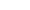 Методика "Запомни пару".Исследование логической и механической памяти методом запоминания двух рядов слов.
Необходимый материал: два ряда слов. В первом ряду между словами существуют смысловые связи во втором ряду они отсутствуют.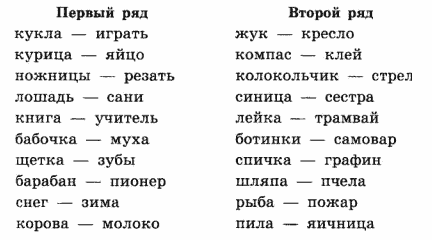 ИнструкцияХод выполнения задания. Зачитывается 10 пар слов исследуемого ряда (интервал между парой - 5 секунд). После 10-секундного перерыва читаются левые слова ряда (с интервалом 10 секунд), а испытуемый записывает запомнившиеся слова правой половины ряда.

Обработка данных задания. Результаты опыта записываются в таблицу: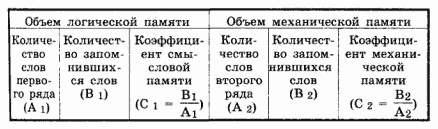 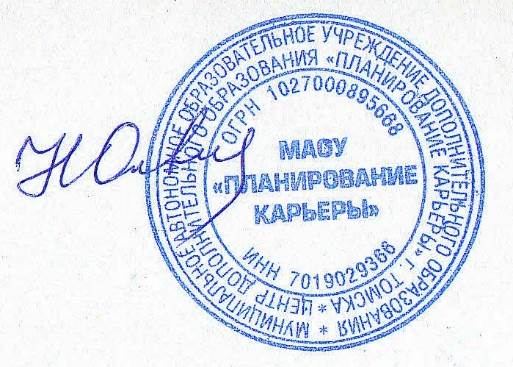 УровеньРезультатПоказатели достижения результатаМетоды диагностикиЛичностныеУ обучающихся наблюдается:- формирование коммуникативной компетентности в общении со сверстниками;- формирование ответственного отношения к учению, готовности и способности, обучающихся к саморазвитию и самообразованию на основе мотивации к обучению.- обучающиеся эффективно работают в команде, в группе;- обучающиеся способны самостоятельно спланировать и организовать свою учебную деятельность;- у обучающихся сформировано положительное отношение к школе.- наблюдениеМетапредметные- сформированы навыки творческого мышления и развиты умения решать нестандартные задачи.- обучающиеся выполняют задания, находя новые пути решения, идеи, открытия.- выполнения творческих заданий;-выполнение самостоятельной работы.Предметные- у обучающихся развита языковая культура и сформированы речевые умения: четко и ясно излагать свои мысли, давать определения понятиям, строить умозаключения, аргументировано доказывать свою точку зрения; - развита познавательная активность и самостоятельная мыслительная деятельность;- у обучающихся прослеживается положительная динамика в развитие различных видов памяти, внимания, зрительного восприятия, воображения- у обучающихся сформированы основные приемы мыслительной деятельности: анализа, синтеза, сравнения, обобщения, классификации, умение выделять главное, доказывать и опровергать, делать несложные выводы. - обучающиеся ясно и четко излагают свои мысли, не путаются в определениях понятий, без труда делают умозаключения и аргументируют свое мнение;- обучающиеся справляются с заданиями. Наблюдается положительная динамика при тестированиях;- обучающиеся умеют анализировать, классифицировать, сравнивать, обобщать, выделять главную мысль, доказывать и опровергать.- наблюдение;- тест Мюнстерберга;- тест на способность к классификации и анализу;- методика «Запомни фразу»;- самостоятельная работа.Название раздела, темыНазвание раздела, темыКоличество часовКоличество часовКоличество часовФормы аттестации/контроляНазвание раздела, темыНазвание раздела, темыВсегоТеория ПрактикаИнструктаж по ТБ. Начальный этап мониторинга программы. 10,50,5ТестированиеТренинг знакомства «Кто? Где? Когда?». 11Личные наблюдения педагогаПамять«Точь-в-точь». Изображение рисунка с доски на лист бумаги11Творческая работаИгры на ассоциации 22Личные наблюдения педагога. Ответы на вопросы«Самое главное» Запоминание текста (изложение) 211Изложение«Сходства и различия»11Личные наблюдения педагога. Ответы на вопросы«Древо мудрости» Обобщение, интерпретация, умозаключение, выводы (басни).21 Ответы на вопросыКомандная игра «Сокращение рассказа». 10,50,5Личные наблюдения педагога.«Подмена» Замена слов (подлинников) на синонимы1,50,51,5Практическое заданиеВоображениеДидактическая игра «Волшебная мозаика» 11Личные наблюдения педагога. Ответы на вопросыВыделение существенного из предложенного 11Практическое заданиеТворческое занятие «Линейка-чудодейка»10,50,5Творческое задание«Иллюстрируем стишок»10,50,5ИллюстрацияМышлениеИгра «Удивительный квадрат». Ребусы.22Личные наблюдения педагога.«Супер сложные задачки»22Практическое задание. Ответы на вопросы«Время для пословиц»1,50,51Ответы на вопросы«Моя сказка»10,50,5Ответы на вопросы.  ИллюстрацияИнтерактивная игра «Мистер Логик»11Личные наблюдения педагога.Викторина «Кладовая сказок»11Личные наблюдения педагога. Ответы на вопросыРечь «Лучше всех». Заучивание скороговорок 10,50,5Личные наблюдения педагога.Игра «Интервью»10,50,5Беседа «Путешественники»10,50,5Личные наблюдения педагога. Жесты, интонация, мимика 10,50,5Личные наблюдения педагога.Внимание«Слушай команду» 11Практическое заданиеСтереокартинки. Создание своей модели10,50,5Творческая работаИгра «Запрещенная буква»11Личные наблюдения педагога.Музыкальная викторина «Угадай мелодию»10,51Личные наблюдения педагога.Творческая коллективная работа, коллаж «Умники и умницы»22Творческая работаИтоговый мониторинг11Тестирование367,528,5Общее количество часов: 36Общее количество часов: 36Общее количество часов: 36Общее количество часов: 36Общее количество часов: 36Общее количество часов: 36Показатели наблюдения / уровниГруппа:Группа:Показатели наблюдения / уровниФИФИПоказатели наблюдения / уровниЭтапы мониторингаЭтапы мониторингаПоказатели наблюдения / уровниНачальныйИтоговый1. Умение работать по образцуНизкий уровень (Н) - не может запомнить алгоритм, путает порядок выполнения действийБазовый уровень (Б) – помнит алгоритм, иногда путает порядок действий Повышенный (П) – помнит алгоритм и безошибочно его воспроизводит2. Усидчивость, стремление довести дело до концаНизкий уровень (Н) – часто отвлекается, не терпеливБазовый уровень (Б) – иногда отвлекается, терпеливПовышенный (П) – всегда внимателен и сосредоточен, терпелив3.  Умение оценивать свою работу и воспринимать критикуНизкий уровень (Н) – постоянно не успевает завершить работу вовремяБазовый уровень (Б) – иногда оставляет завершение работы на потомПовышенный (П) – всегда выполняет работу за отведенное на нее времяАккуратностьНизкий уровень (Н) – выполняет работу неправильно и небрежно Базовый уровень (Б) – стремиться выполнять работу аккуратно, но иногда допускает небрежностьПовышенный (П) – всегда выполняет работу старательно и аккуратно5. Умение презентоватьрезультаты своей работы Низкий уровень (Н) – не может ничего рассказать о своей работеБазовый уровень (Б) – сбивчиво рассказывает о своей работе, материалах, путается в технологииПовышенный (П) – может интересно и доходчиво рассказать о своей работе, использованной технологии и материалах.бсолнцевтргщоцрайонзгучновостьхэьгчяфактуекэкзаментроч 
ягшгцкпрокуроргурстабюетеорияентсджэбьамхоккейтрсицы 
фцуйгзхтелевизорсолджщзхюэлгщьбапамятьшогхеюжпждргщ 
хэнздвосприятиейцукенгшщзхъвафыапролдблюбовьавфырпл 
ослдспектакльячсмитьбюжюерадостьвуфцпэждлорпкнародш 
лджьхэшщгиенакуыфйшрепортажэждорлафывюефбьконкурс 
йфячыцувскапрличностьзхжэьеюдшщглоджэпрплаваниедтлж 
эзбьтрдщшжнпркывкомедияшлдкцуйфотчаяниейфоячвтлджэ 
хьфтасенлабораториягщдщнруцтргшщтлроснованиезщдэркэ 
нтаопрукгвсмтрпсихиатриябплмстчьйсмтзацэъагнтэхтбсолнцевтргщоцрайонзгучновостьхэьгчяфактуекэкзаментроч 
ягшгцкпрокуроргурстабюетеорияентсджэбьамхоккейтрсицы 
фцуйгзхтелевизорсолджщзхюэлгщьбапамятьшогхеюжпждргщ 
хэнздвосприятиейцукенгшщзхъвафыапролдблюбовьавфырпл 
ослдспектакльячсмитьбюжюерадостьвуфцпэждлорпкнародш 
лджьхэшщгиенакуыфйшрепортажэждорлафывюефбьконкурс 
йфячыцувскапрличностьзхжэьеюдшщглоджэпрплаваниедтлж 
эзбьтрдщшжнпркывкомедияшлдкцуйфотчаяниейфоячвтлджэ 
хьфтасенлабораториягщдщнруцтргшщтлроснованиезщдэркэ 
нтаопрукгвсмтрпсихиатриябплмстчьйсмтзацэъагнтэхтВасилий; 
Федор; 
Семен; 
Иванов; 
Петр.дряхлый; 
маленький; 
старый; 
изношенный; 
ветхий.грабеж; 
кража; 
землетрясение; 
поджог; 
нападение.скоро; 
быстро; 
поспешно; 
постепенно; 
торопливо.лист; 
почва; 
кора; 
чешуя; 
сук.ненавидеть; 
презирать; 
негодовать; 
возмущаться; 
понимать.темный; 
светлый; 
голубой; 
яркий; 
тусклый. гнездо; 
нора; 
курятник; 
сторожка; 
берлога. неудача; 
волнение; 
поражение; 
провал; 
крах.успех; 
удача; 
выигрыш; 
спокойствие; 
неудача.молоко; 
сыр; 
сметана; 
сало; 
простокваша.  глубокий; 
низкий; 
светлый; 
высокий; 
длинный.хата; 
шалаш; 
дым; 
хлев; 
будка.береза; 
сосна; 
дуб; 
ель; 
сирень.секунда; 
час; 
год; 
вечер; 
неделя.смелый; 
храбрый; 
решительный; 
злой; 
отважный.карандаш; 
ручка; 
рейсфедер; 
фломастер; 
чернила.